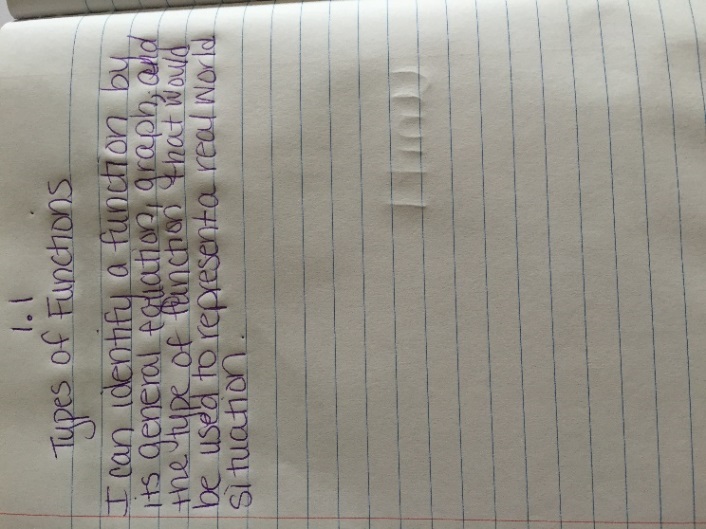 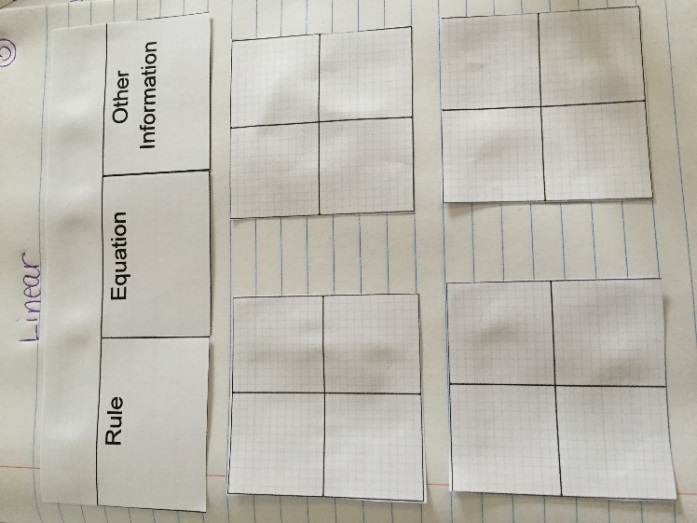 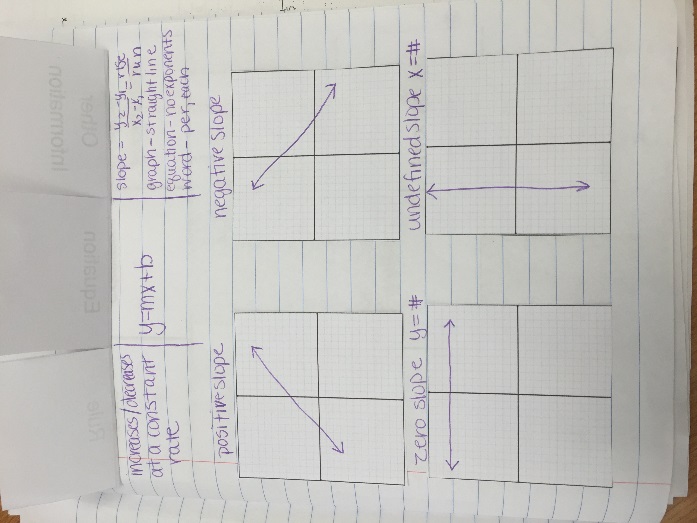 Page 4						Page 5				Page 5 with notes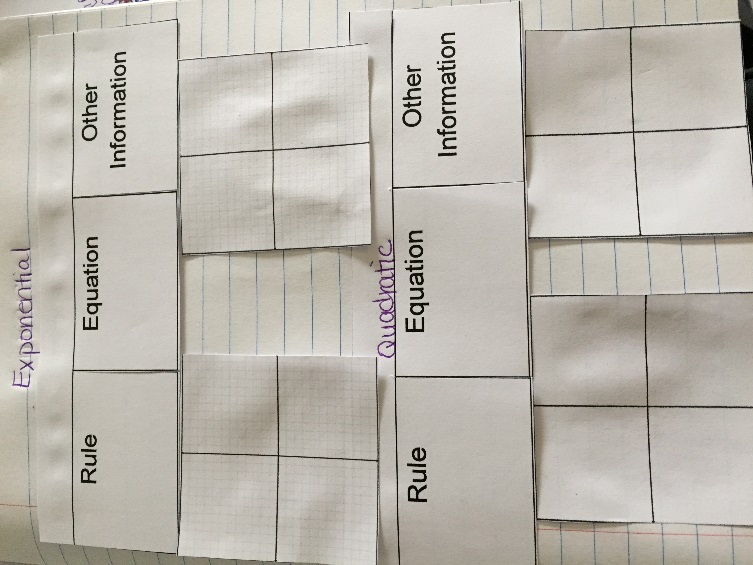 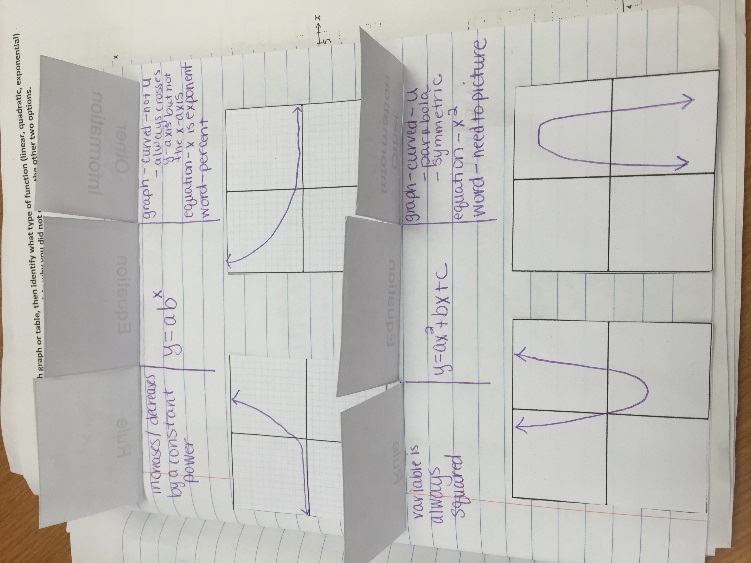 Page 7					    Page 7 with notes								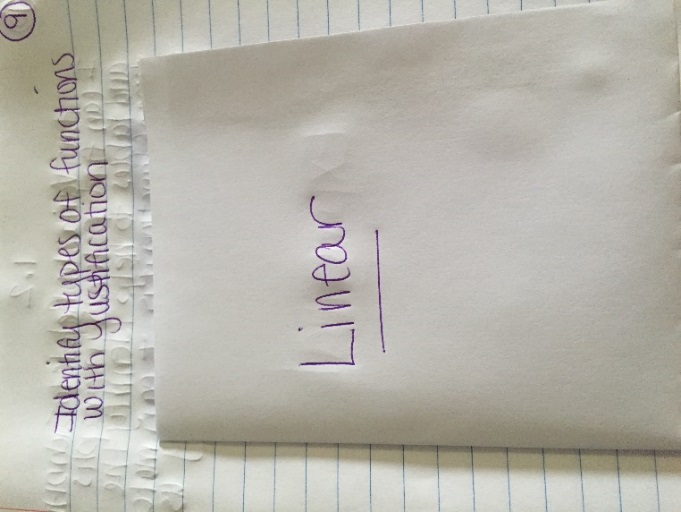 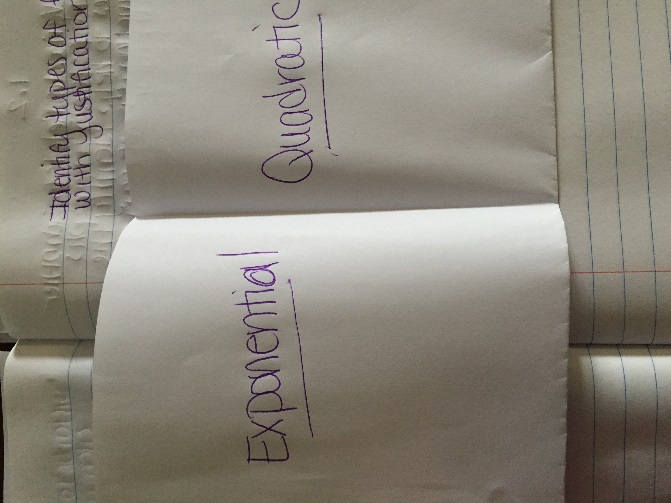 Page 9					2nd part of pocket page 9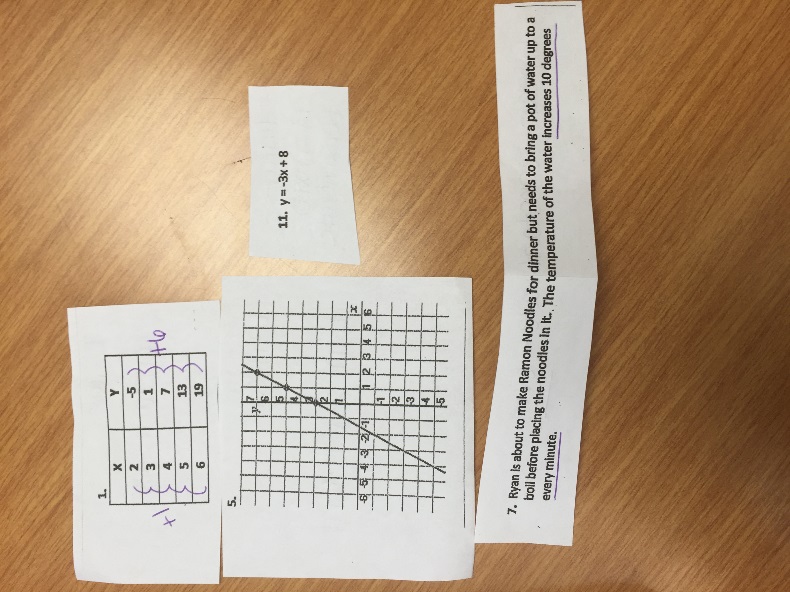 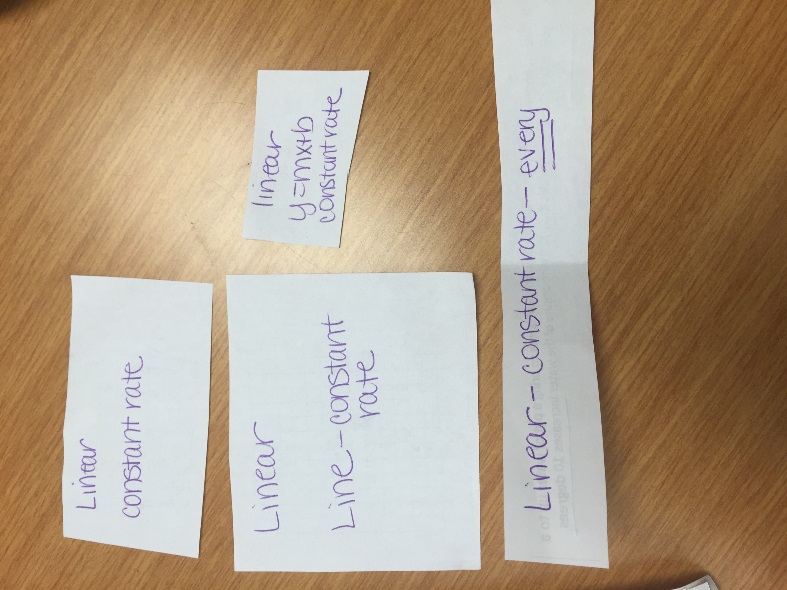 Inside Linear pocket Day 1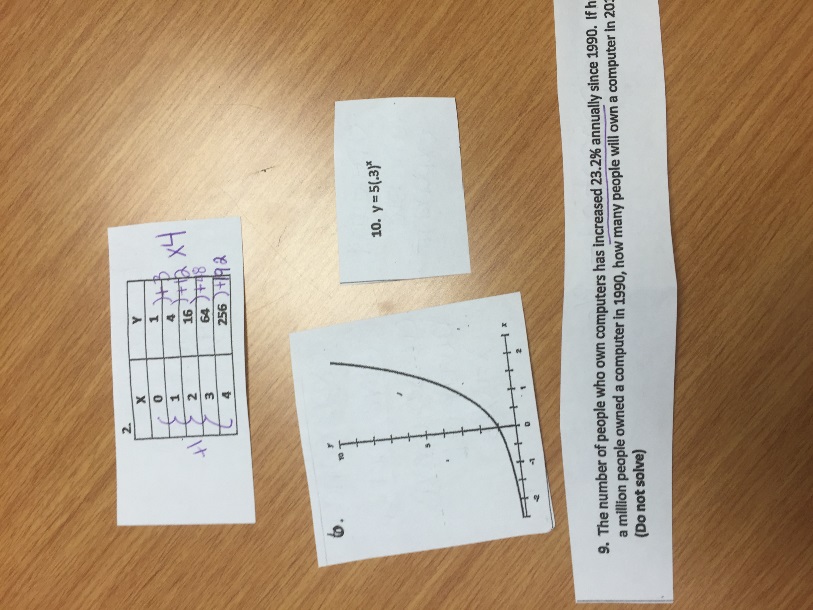 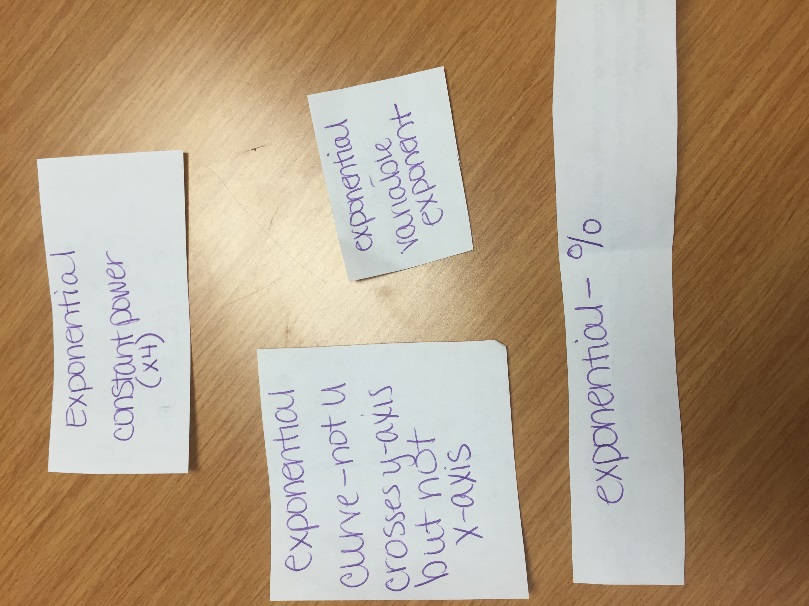 Inside of Exponential Pocket Day 1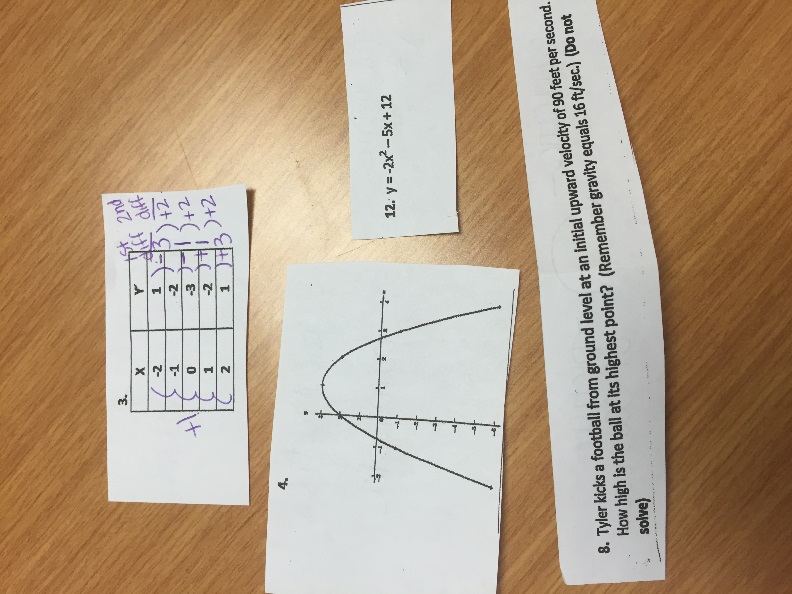 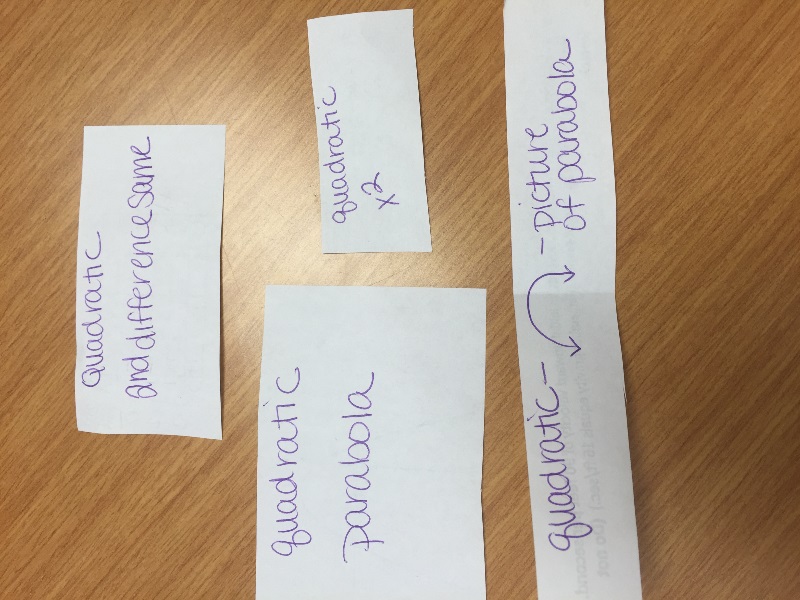 Inside of Quadratic Pocket Day 1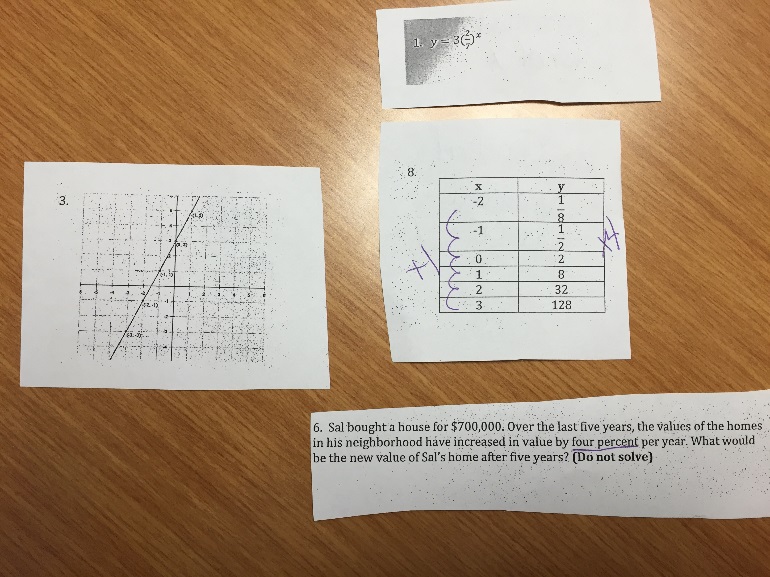 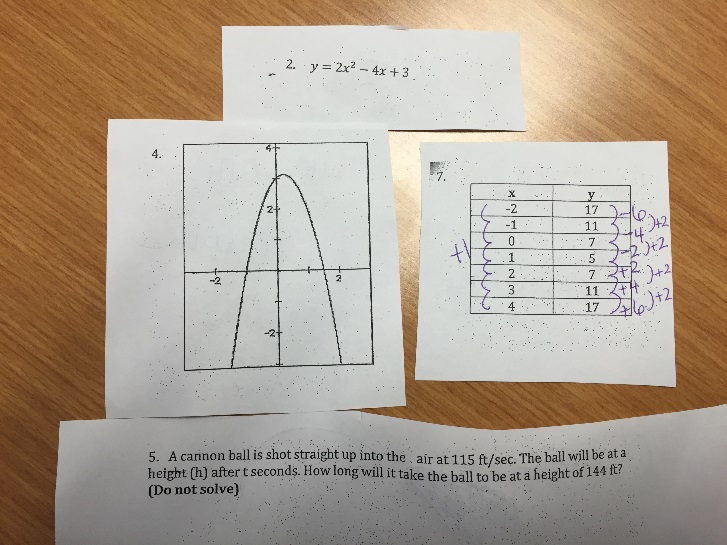 Day 2- Linear                                Exponential				Quadratic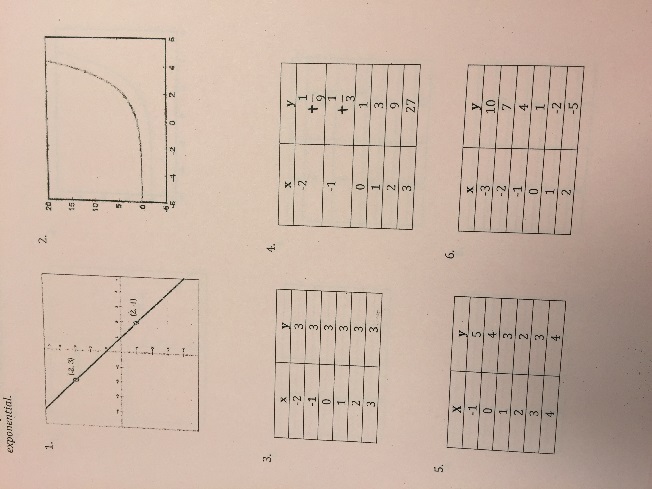 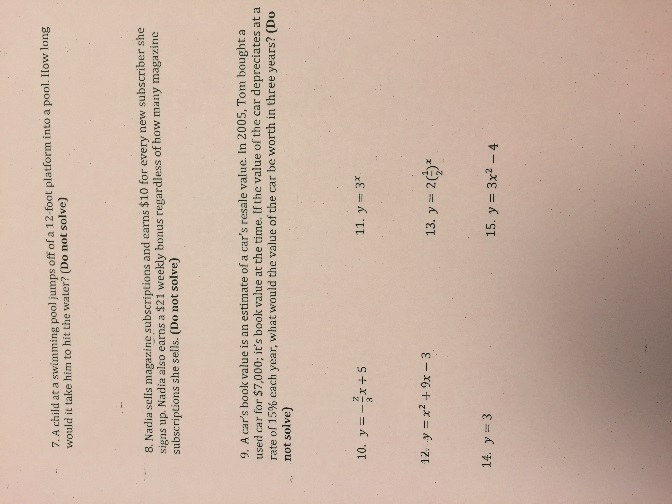 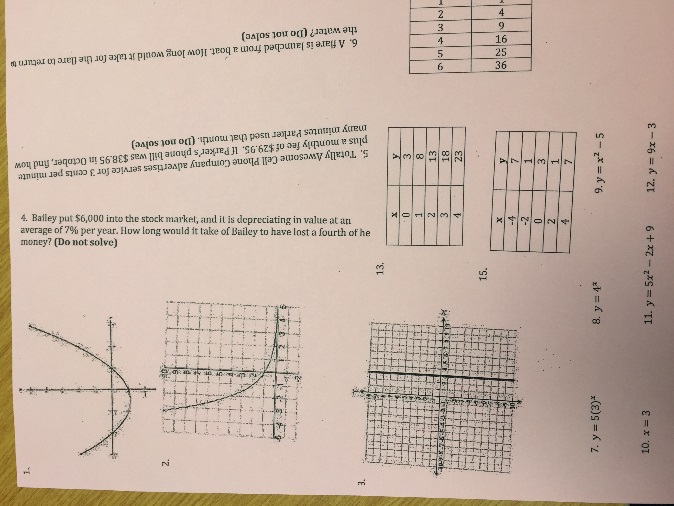 Homework-these should be cut up and separated into the correct pocket with justification on the back